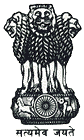 Statement by India at the Universal Periodic Review (UPR) Working Group 34th Session (04-15 November 2019): 3rd UPR of Iran - Interactive Dialogue, delivered by Ambassador Rajiv K. Chander, Permanent Representative of India [Geneva, 08 November 2019]Mr. PresidentIndia warmly welcomes the distinguished delegation of Iran and thanks it for the comprehensive National Report.2.	We welcome the legislative progress made vis a vis the National Human Rights Institution. We also welcome Iran’s legislative reforms including the law on protection of rights of people with disabilities, Law on the Protection of Development and Sustainable Employment in Rural and Nomadic Areas.3.	We also commend Iran on implementation of Health System Development Plan and strengthening of the national policies and mechanisms for inclusive health, education and access to safe drinking water.4.	India recommends the following to Iran:Continue to expand the health insurance coverage to all citizens including those in rural areas.Consolidate the progress made towards reaching the Sustainable Development Goals (SDGs) and in the improvement of human development indicators.Continue to strengthen the legislative framework and policies on gender equality.We wish Iran the very best.Thank you, Mr. President.